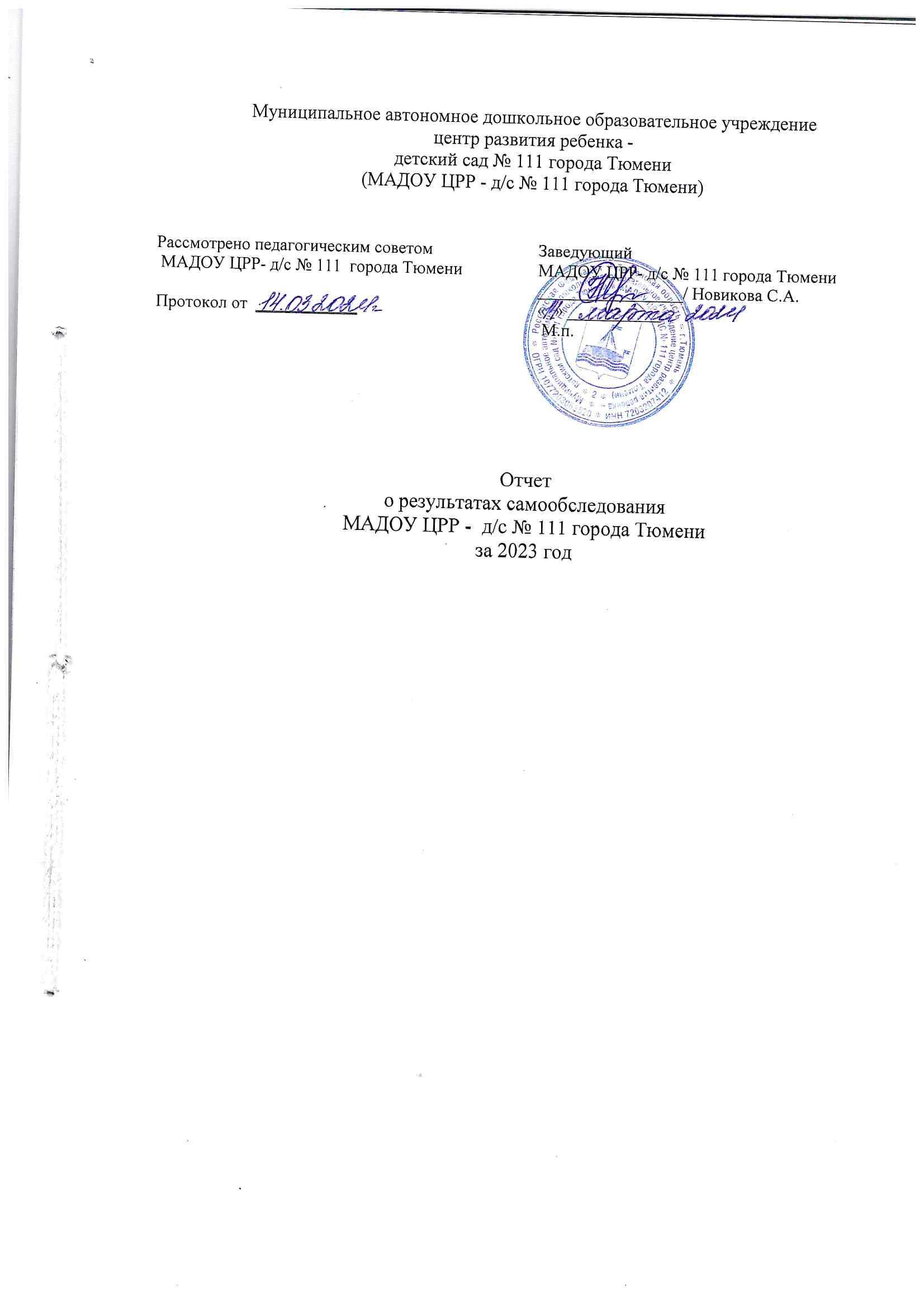 1. Общие сведения об образовательной организации2. Общие положения2.1. Настоящий отчет о результатах самообследования (далее - отчет) подготовлен в соответствии со статьей 28 Федерального закона от 29.12.2012 № 273-ФЗ «Об образовании в Российской Федерации», Порядком проведения самообследования образовательной организацией, утвержденным Приказом Министерства образования и науки РФ от 14.06.2013 № 462, Приказом Министерства образования и науки РФ от 10.12.2013 № 1324 «Об утверждении показателей деятельности образовательной организации, подлежащей самообследованию».2.2. Целями проведения самообследования являются обеспечение доступности и открытости информации о деятельности МАДОУ  ЦРР - д/с № 111 города Тюмени (далее – Учреждение).2.3. Отчет содержит оценку образовательной деятельности Учреждения, системы управления Учреждения, содержания и качества подготовки воспитанников, организации учебного процесса, качества кадрового, учебно-методического, библиотечно-информационного обеспечения, материально-технической базы, готовности выпускников к школьному обучению, функционирования внутренней системы оценки качества образования, а также анализ показателей деятельности Учреждения, устанавливаемых федеральным органом исполнительной власти, осуществляющим функции по выработке государственной политики и нормативно-правовому регулированию в сфере образования.2.4. Отчет размещается на официальном сайте Учреждения в сети "Интернет" и направляется в департамент образования Администрации города Тюмени не позднее 20 апреля текущего года.3. Оценка образовательной деятельности3.1. Образовательная деятельность в Учреждении организуется в соответствии с Федеральным законом от 29.12.2012 № 273-ФЗ «Об образовании в Российской Федерации», Федеральным государственным образовательным стандартом дошкольного образования, санитарно-эпидемиологическими требованиями, образовательными программами.3.2. Учреждение осуществляет образовательную деятельность по основной общеобразовательной программе - образовательной программе дошкольного образования, а также по дополнительным общеобразовательным программам - дополнительным общеразвивающим программам.3.3. Образовательная программа дошкольного образования разрабатывается и утверждается Учреждением в соответствии с федеральным государственным образовательным стандартом дошкольного образования и с учетом соответствующих примерных образовательных программ дошкольного образования.3.4. Учреждение обеспечивает получение дошкольного образования, присмотр и уход за воспитанниками в возрасте от одного года до прекращения образовательных отношений.3.5. Образовательная деятельность по образовательным программам дошкольного образования в Учреждении осуществляется в группах: общеразвивающей, комбинированной направленности.	3.6. Учреждение осуществляет образовательную деятельность по образовательным программам дошкольного образования по пятидневной рабочей неделе. Группы функционируют в режиме: полного дня (10,5 - 12-часового пребывания); кратковременного пребывания (до 5 часов в день).3.7. Образовательная программа дошкольного образования Учреждения определяет содержание и организацию образовательной деятельности на уровне дошкольного образования, обеспечивает развитие личности детей дошкольного возраста в различных видах общения и деятельности с учетом их возрастных, индивидуальных психологических и физиологических особенностей и обеспечивает решение следующих задач:охрану и укрепление физического и психического здоровья детей, в том числе их эмоционального благополучия;обеспечение равных возможностей для полноценного развития каждого ребенка в период дошкольного детства независимо от места жительства, пола, нации, языка, социального статуса, психофизиологических и других особенностей (в том числе ограниченных возможностей здоровья);обеспечение преемственности целей, задач и содержания образования, реализуемых в рамках образовательных программ различных уровней;создание благоприятных условий развития детей в соответствии с их возрастными и индивидуальными особенностями и склонностями, развития способностей и творческого потенциала каждого ребенка как субъекта отношений с самим собой, другими детьми, взрослыми и миром;объединение обучения и воспитания в целостный образовательный процесс на основе духовно-нравственных и социокультурных ценностей и принятых в обществе правил и норм поведения в интересах человека, семьи, общества;формирование общей культуры личности детей, в том числе ценностей здорового образа жизни, развитие их социальных, нравственных, эстетических, интеллектуальных, физических качеств, инициативности, самостоятельности и ответственности ребенка, формирование предпосылок учебной деятельности;формирование социокультурной среды, соответствующей возрастным, индивидуальным, психологическим и физиологическим особенностям детей;обеспечение психолого-педагогической поддержки семьи и повышения компетентности родителей (законных представителей) в вопросах развития и образования, охраны и укрепления здоровья детей.3.8. Образовательная программа дошкольного образования Учреждения направлена на:создание условий развития ребенка, открывающих возможности для его позитивной социализации, его личностного развития, развития инициативы и творческих способностей на основе сотрудничества со взрослыми и сверстниками и соответствующим возрасту видам деятельности;на создание развивающей образовательной среды, которая представляет собой систему условий социализации и индивидуализации детей.3.9. В 2023  году учреждение продолжало работать по Основной общеобразовательной программе дошкольного образования МАДОУ ЦРР - детского сада №111 города Тюмени, разработанной на основе примерной образовательной программы дошкольного образования «От рождения до школы» под редакцией Н.Е.Вераксы, Т.С. Комаровой, М.А.Васильевой.  Продолжалась работа по программе музыкального воспитания детей дошкольного возраста «Ладушки» И.Каплуновой, И.Новоскольцевой, программе «Здоровье» В.Г. Алямовской, «Основы безопасности детей дошкольного возраста» Р.Б. Стеркиной, Н.Н.Авдеевой, О.Л.Князевой.   В наличии имеется учебно-методический комплект и пособия по реализуемой программе, соответствующие ФГОС ДО.Уровень развития детей анализируется по итогам педагогической диагностики. Формы проведения диагностики:диагностические занятия (по каждому разделу программы);диагностические срезы;наблюдения, итоговые занятия.Разработаны диагностические карты освоения основной образовательной программы дошкольного образования (ООП) в каждой возрастной группе. Карты включают анализ уровня развития целевых ориентиров детского развития и качества освоения образовательных областей. Так, результаты качества освоения ООП на конец 2023 года выглядят следующим образом:74% детей показали высокий уровень освоения программных задач25% средний уровень 1 % низкий уровеньВ целях выбора стратегии воспитательной работы, в 2023 году проводился анализ состава семей воспитанников.Характеристика семей по составу:Характеристика семей по количеству детей:Воспитательная работа строится с учетом индивидуальных особенностей детей, с использованием разнообразных форм и методов, в тесной взаимосвязи воспитателей, специалистов и родителей. Детям из неполных семей уделяется большее внимание в первые месяцы после зачисления в Учреждение.Дополнительное образование.В 2023 году в Учреждении работали объединения по направлениям:1) художественно-эстетическое: танцевальная студия, ритмика для малышей, вокальная студия, «Умелые ручки», «Юный художник», «Художник живет в каждом» (правополушарная живопись) ;2) социально-педагогическое:  «Ты-словечко, я –словечко», «Хочу все знать», «Читалочка», сказкотерапия, «Читай-ка», английский язык  для дошкольников, индивидуальные занятия по коррекции звукопроизношения, индивидуальные консультации учителя-логопеда;3) физкультурно-спортивное: ОФП (общая физическая подготовка с элементами степ аэробики и корригирующей гимнастики), секция в тренажерном зале.В дополнительном образовании задействовано 64 % воспитанников Учреждения.4. Оценка системы управления учреждения4.1. Управление Учреждением осуществляется в соответствии с законодательством Российской Федерации, на основе сочетания принципов единоначалия и коллегиальности.Объектом управления являются учебно-воспитательные процессы и обеспечивающие их программно-методические, кадровые, материально-технические, нормативно-правовые условия, а целью – эффективное использование имеющегося в Учреждении потенциала, повышение его эффективности. 4.2. Органами Учреждения являются: руководитель Учреждения - заведующий; наблюдательный совет;педагогический совет;общее собрание работников.4.3. Структура, компетенция, порядок формирования, срок полномочий органов управления Учреждением, порядок принятия ими решений и выступления от имени Учреждения определяются уставом Учреждения в соответствии с законодательством Российской Федерации.4.4. Единоличным исполнительным органом Учреждения является руководитель Учреждения - заведующий, который осуществляет текущее руководство деятельностью Учреждения.Заведующий Учреждением несет ответственность за руководство образовательной, воспитательной работой и организационно-хозяйственной деятельностью Учреждения.К компетенции заведующего Учреждением относятся вопросы осуществления текущего руководства деятельностью Учреждения, за исключением вопросов, отнесенных федеральными законами, муниципальными правовыми актами города Тюмени, уставом Учреждения к компетенции Учредителя и иных органов управления Учреждением.4.5. Деятельность наблюдательного совета основывается на принципах безвозмездности участия в его работе, коллегиальности принятия решений, гласности. Наблюдательный совет создается в составе 7 членов. В состав наблюдательного совета входят:1 представитель Учредителя; 1 представитель департамента имущественных отношений Администрации города Тюмени; 3 представителя общественности, в том числе имеющие заслуги и достижения в сфере деятельности Учреждения;2 представителя работников Учреждения. В основу работы наблюдательного совета включено рассмотрение вопросов финансово-хозяйственной деятельности, по которым он дает заключения, одобрения или принимает решения.Заседания наблюдательного совета проводятся по мере необходимости, но не реже одного раза в квартал. За отчетный период с 01.01.2023 по 31.12.2023 проведено 25 заседаний наблюдательного совета.На заседаниях рассматривались:проекты планов финансово-хозяйственной деятельности Учреждения;проекты отчетов о деятельности Учреждения и об использовании его имущества, об исполнении плана его финансово- хозяйственной деятельности, годовой бухгалтерской отчетности Учреждения; иные вопросы.4.6. В целях управления организацией образовательного процесса, развития содержания образования, реализации основной программы дошкольного образования, дополнительных образовательных программ, повышения качества обучения и воспитания детей, совершенствования методической работы Учреждения, а также содействия повышению квалификации его педагогических работников в Учреждении действует педагогический совет.Педагогический совет является постоянно действующим, коллегиальным органом управления Учреждением, организуется в составе всех педагогических работников Учреждения.Основными задачами педагогического совета являются: а) рассмотрение вопросов организации учебно-воспитательного процесса в Учреждении; б) изучение и распространение передового педагогического опыта; в) определение стратегии и тактики развития Учреждения;г) рассмотрение вопросов, связанных с поведением и обучением обучающихся.За отчетный период с 01.01.2023 по 31.12.2023 проведено 4 заседаний педагогического совета. На заседаниях рассматривались и обсуждались:планы учебно-воспитательной и методической работы Учреждения, планы развития и укрепления учебной и материально - технической базы Учреждения;мероприятия по реализации федерального государственного образовательного стандарта дошкольного образования, в том числе учебно- программного, учебно-методического обеспечения образовательного процесса;состояние и итогов воспитательной работы Учреждения, заслушивание отчетов работы работников Учреждения;состояние и итоги методической работы Учреждения, совершенствования педагогических и информационных технологий, методов и средств обучения и воспитания;иные вопросы.4.7. В целях учета мнения родителей (законных представителей) воспитанников Учреждения по вопросам управления Учреждением и при принятии Учреждением локальных нормативных актов, затрагивающих права и законные интересы воспитанников и работников Учреждения в Учреждении создан и функционирует Совет родителей.Работа Совета родителей направлена на укрепление связи между семьей и Учреждением в целях установления единства воспитательного влияния на воспитанников, педагогического коллектива и семьи; привлечение родительской общественности к активному участию в жизни Учреждения и его управления.Советом родителей осуществлялось содействие Учреждению:в укреплении связи педагогического коллектива с родителями (законными представителями) воспитанников и общественностью;в привлечении родителей (законных представителей) к непосредственному участию в воспитательной работе с воспитанниками во внеучебное время;в организации и проведении собраний, докладов, лекций для родителей, бесед по обмену опытом семейного воспитания;в проведении оздоровительной и культурно-массовой работы с воспитанниками;в вопросах организации образовательной деятельности;в проведении работы с родителями по выполнению требований правил внутреннего распорядка Учреждения, иных локальных нормативных актов по вопросам организации и осуществления образовательной деятельности.4.8. В целом установленная система управления Учреждением позволяет эффективно и рационально осуществлять предусмотренную уставом Учреждения деятельность.Каждый орган управления выполняет функции, направленные на эффективную организацию учебно-воспитательного процесса согласно распределенным полномочиям, уставу, локальным нормативным актам Учреждения. Эффективность управления Учреждением определяется наличием системного подхода к управлению всеми его звеньями. Управление Учреждением направлено на перспективу развития Учреждения, построение программной деятельности с опорой на потенциал педагогического коллектива.5. Оценка содержания и качества подготовки воспитанников5.1. Уровень развития детей анализируется по итогам педагогической диагностики. Формы проведения диагностики:диагностические занятия (по каждому разделу программы);диагностические срезы;наблюдения, итоговые занятия.Разработаны диагностические карты освоения основной образовательной программы дошкольного образования Учреждения (ООП) в каждой возрастной группе. Карты включают анализ уровня развития воспитанников в рамках целевых ориентиров дошкольного образования и качества освоения образовательных областей. Так, результаты качества освоения ООП на конец 2022 года выглядят следующим образом:74% детей показали высокий уровень освоения программных задач25% средний уровень 1 % низкий уровеньАнализ результатов этого года позволяет выстроить следующий рейтинг качества освоения образовательных областей:  Наиболее высокий уровень освоения программного материала воспитанниками был показаны по образовательным областям:Физическое развитие  -  630 детей (77,6%) Социально-коммуникативное развитие  - 612 детей (75,3%)Художественно- эстетическое развитие-539 детей (66,4%)Несколько ниже результаты по образовательным областям: Познавательное развитие  –  531 детей (65,4%) Речевое развитие   -   452 детей (55,7%)Снижение показателей уровня освоения программы объясняется индивидуальными особенностям детей: речевые, неврологические проблемы (гиперактивность, недостаток самоконтроля, саморегуляции у детей), частые пропуски детей. А также недостаточное проведение педагогами индивидуальной работы с детьми по речевому развитию, познавательному развитию, обеспечение более тесного контакта с родителями по освоению задач программы.  5.2. В мае 2023 года педагоги проводили обследование воспитанников подготовительной группы на предмет оценки сформированности предпосылок к учебной деятельности в количестве 162 человек. Задания позволили оценить уровень сформированности предпосылок к учебной деятельности: возможность работать в соответствии с фронтальной инструкцией (удержание алгоритма деятельности), умение самостоятельно действовать по образцу и осуществлять контроль, обладать определенным уровнем работоспособности, а также вовремя остановиться в выполнении того или иного задания и переключиться на выполнение следующего, возможностей распределения и переключения внимания, работоспособности, темпа, целенаправленности деятельности и самоконтроля.Результаты педагогического анализа показывают преобладание детей с высоким и средним уровнями развития при прогрессирующей динамике на конец учебного года, что говорит о результативности образовательной деятельности в Учреждении (Высокий уровень освоения программы показывают - 92% детей, средний уровень - 8% детей, низкий уровень - 0%,  что соответствует муниципальному заданию)6. Оценка организации учебного процесса6.1. Учебный процесс в Учреждении организуется в соответствии с Федеральным законом от 29.12.2012 № 273-ФЗ «Об образовании в Российской Федерации», Федеральным государственным образовательным стандартом дошкольного образования, Порядком организации и осуществления образовательной деятельности по основным общеобразовательным программам - образовательным программам дошкольного образования, утвержденным Приказом Министерства образования и науки Российской Федерации от 30 августа 2013 г. № 1014, санитарно-эпидемиологическими требованиями, иными нормативными актами и локальными нормативными актами Учреждения.	6.2. Учреждением разработаны и утверждены программы дошкольного образования в соответствии с ФГОС и с учетом соответствующих примерных образовательных программ дошкольного образования.6.3. В учреждении созданы необходимые условия для реализации общеобразовательных программ.6.4. В основе образовательного процесса в Учреждении лежит взаимодействие педагогических работников, администрации и родителей. Основными участниками образовательного процесса являются дети, родители, педагоги.Основные форма организации образовательного процесса:совместная деятельность педагогического работника и воспитанников в рамках организованной образовательной деятельности по освоению основной общеобразовательной программы;самостоятельная деятельность воспитанников под наблюдением педагогического работника.6.5. Занятия в рамках образовательной деятельности ведутся по подгруппам. Продолжительность занятий соответствует санитарно-эпидемиологическим требованиям.Основной формой занятия является игра. Образовательная деятельность с детьми строится с учётом индивидуальных особенностей детей и их способностей. Выявление и развитие способностей воспитанников осуществляется в любых формах образовательного процесса.7. Оценка готовности выпускников к школьному обучению7.1. В июне 2023 года педагогами Учреждения проведено обследование воспитанников подготовительной группы на предмет оценки сформированности предпосылок к учебной деятельности в количестве 162 человек. Задания позволили оценить уровень сформированности предпосылок к учебной деятельности: возможность работать в соответствии с фронтальной инструкцией (удержание алгоритма деятельности), умение самостоятельно действовать по образцу и осуществлять контроль, обладать определенным уровнем работоспособности, а также вовремя остановиться в выполнении того или иного задания и переключиться на выполнение следующего, возможностей распределения и переключения внимания, работоспособности, темпа, целенаправленности деятельности и самоконтроля.Результаты педагогического анализа показывают преобладание детей с высоким и средним уровнями развития при прогрессирующей динамике на конец учебного года, что говорит о результативности образовательной деятельности в Учреждении.Степень сформированности школьно – значимых функций.8. Оценка качества кадрового обеспечения8.1. В целях осуществления деятельности в Учреждении сформирован штат сотрудников. Наряду с должностями педагогических работников предусмотрены должности административно-хозяйственных, учебно-вспомогательных и иных работников, осуществляющих вспомогательные функции:	8.2. Персонал Учреждения отвечает квалификационным требованиям, указанным в квалификационных справочниках, и действующим профессиональным стандартам.	8.3. В целях подтверждения соответствия педагогических работников занимаемым ими должностям на основе оценки их профессиональной деятельности в Учреждении проводится аттестация педагогических работников.По желанию педагогических работников также проводится аттестация в целях установления квалификационной категории.Проведение аттестации педагогических работников в целях подтверждения соответствия педагогических работников занимаемым ими должностям осуществляется один раз в пять лет на основе оценки их профессиональной деятельности аттестационной комиссией, самостоятельно формируемой Учреждением.Проведение аттестации в целях установления квалификационной категории педагогических работников осуществляется аттестационными комиссиями, формируемыми департаментом образования и науки Тюменской области.За отчетный период проведена аттестация педагогических работников:8.4. Учреждением обеспечивается получение педагогическими работниками дополнительного профессионального образования по профилю педагогической деятельности не реже чем один раз в три года.За отчетный период дополнительное профессиональное образование по профилю педагогической деятельности получили  6 педагогов.8.5. Работники, имеющие ученые степени, почетные звания и знаки отличия:8.6. Диаграмма с характеристиками кадрового состава Учреждения:Количество педагогов по педагогическому стажу работы  и категории.8.7. Проведённый анализ структуры кадрового состава Учреждения, динамики кадрового потенциала Учреждения позволяет констатировать, что в Учреждении трудится стабильный, профессионально подготовленный, творческий коллектив.Большинство педагогов ориентированы на достижение высоких профессиональных результатов, позитивно настроены на работу, в системе занимаются самообразовательной деятельностью, направленной на повышение методического уровня. Все педагоги работают над методической темой, используя элементы современных образовательных технологий.Активная самообразовательная деятельность является основой любого непрерывного образования. Самообразование представляет собой постоянный и существенный компонент процесса самосовершенствования специалиста, его личностного и профессионального роста. Активность самообразования зависит от многих факторов: уровня развития профессионального самосознания, наличия мотивации самосовершенствования в профессиональной деятельности, индивидуальных интересов, ценностей, познавательных потребностей, готовности к самообучению и др. Большую роль в этом направлении играют курсы повышения квалификации.8.8. Повышение педагогического мастерства коллектива Учреждения происходит также через участие педагогов в различных конкурсах, фестивалях, открытых мероприятиях.Итоги за отчетный период:8.9. Педагоги Учреждения активно диссеминируют свой опыт на профессиональных интернет - ресурсах на методических и научно-практических площадках города.8.10. Показатели кадрового обеспечения отражены в разделе 12 отчета.8.11. Педагоги эффективно участвуют в работе методических объединений, знакомятся с опытом работы своих коллег и других дошкольных учреждений, а также саморазвиваются. Все это в комплексе дает хороший результат в организации педагогической деятельности и улучшении качества образования и воспитания дошкольников.9. Оценка качества учебно-методического, библиотечно-информационного обеспечения 9.1. Основным инструментом организации образовательного процесса в Учреждении является учебно-методическое обеспечение, которое непосредственно отражает как способы построения учебного процесса, так и дает достаточно полное представление об объеме содержания обучения, подлежащего усвоению. Основная цель учебно-методического обеспечения — создание условий для реализации требований ФГОС посредством предоставления, воспитанникам, педагогам полного комплекта учебно-методических материалов для освоения образовательной программы. Учебно-методическое обеспечение позволяет: систематизировать нормативные документы, методические материалы и средства обучения; повысить эффективность и качество учебных занятий; сформировать систему объективной оценки компетенций, обучающихся и выпускников.9.2. Учебно-методическое и информационное обеспечение образовательного процесса включает комплекс основных учебников, учебно-методических пособий и информационных ресурсов для учебной деятельности воспитанников; комплекс методических рекомендаций и информационных ресурсов по организации образовательного процесса; материально-технические условия для реализации образовательного процесса.Учебно-методическое обеспечение образовательного процесса предусматривает разработку учебно-методических комплектов дисциплин, освоение технологий обучения и внедрение инновационных педагогических технологий.9.3. Все методические разработки педагогических работников Учреждения доступны для всех сотрудников Учреждения. Для родителей (законных представителей) воспитанников открыт доступ к аннотациям и учебным материалам на сайте Учреждения в сети «Интернет».9.4. Для эффективного решения образовательных задач используются программы, технологии, методические пособия.Педагогические работники имеют право на бесплатное пользование следующими методическими услугами:использование методических разработок, имеющихся в Учреждении;методический анализ результативности образовательной деятельности по данным различных измерений качества образования;помощь в разработке учебно-методической и иной документации, необходимой для осуществления профессиональной деятельности;помощь в освоении и разработке инновационных программ и технологий;участие в конференциях, проблемных и тематических семинарах, методических объединениях, творческих лабораториях, групповых и индивидуальных консультациях, педагогических чтениях, мастер-классах, методических выставках, других формах методической работы;получение методической помощи в осуществлении экспериментальной и инновационной деятельности.Методическая помощь педагогическим работникам оказывается заместителем заведующего Учреждением, старшими воспитателями Учреждения.9.5. Педагогическим работникам по запросам выдаются во временное пользование учебные и методические материалы, находящиеся в методическом кабинете. 9.6. В Учреждении осуществляется подписка на периодические издания:журнал «Справочник старшего воспитателя»;журнал «Ребенок в деском саду»;журнал «Дошкольное воспитание»;журнал  «Дошкольная педагогика»;журнал «Воспитатель ДОУ» с приложением;журнал «Справочник руководителя ДОУ»9.7. В методическом кабинете собрана библиотека методической литературы и периодической печати. Методическая литература классифицирована по направлениям педагогической деятельности, составлен библиографический каталог. Библиотечный фонд ежегодно пополняется периодической печатью по дошкольному образованию, методической литературой.  9.8. Обеспеченность учебно-методической литературой Учреждения составляет 100%. Необходимо пополнять учебно-методическую базу Учреждения программно-методическим обеспечением в соответствии с ФГОС.10. Оценка материально-технической базы10.1. Учреждение имеет необходимую материально-техническую базу для осуществления образовательной деятельности.Материально технические условия, созданные в Учреждении, обеспечивают реализацию образовательных программ, соответствуют санитарно-эпидемиологическим правилам и нормативам, требованиям ФГОС.	10.2. Образовательный процесс осуществляется в 2-х отдельно стоящих зданиях, закрепленных за Учреждением на праве оперативного управления:	корпус 1: г. Тюмень, ул. Олимпийская, 36 корпус1;корпус 2: г. Тюмень, ул. Олимпийская 36а10.3. На праве постоянного бессрочного пользования Учреждение имеет земельные участки:г. Тюмень, ул. Олимпийская, 36 корпус 1, площадь 12482 кв. м.г. Тюмень, ул. Олимпийская 36а,  площадь 10402 кв. м 10.4. Территория Учреждения:10.5. Объемно-планировочные решения помещений Учреждения обеспечивают условия для соблюдения принципа групповой изоляции. Групповые ячейки для детей раннего возраста имеют самостоятельный вход на игровую площадку.Планировка помещений Учреждения обеспечивает возможность формирования изолированных помещений для каждой детской группы - раздевальная комната, групповая комната, спальня, буфет, туалет, совмещенный с умывальной.В каждой группе обеспечены условия для просушивания верхней одежды и обуви. Имеются дополнительные помещения для занятий с детьми (музыкальный зал, физкультурный зал, кабинет психолога, кабинет логопеда, помещения для иных дополнительных занятий), а также иные помещения (помещения для оказания медицинской помощи, пищеблок, помещения для стирки белья) и помещений служебно-бытового назначения.В зданиях Учреждения предусмотрены минимальные наборы служебно-бытовых помещений в соответствии с рекомендуемым санитарными нормами составом и площадью служебно-бытовых помещений.10.6. Помещения Учреждения:10.7. Оборудование основных помещений Учреждения соответствует росту и возрасту детей. Функциональные размеры приобретаемой и используемой детской мебели для сидения и столов соответствуют обязательным требованиям, установленным техническими регламентами или (и) национальными стандартами.Детская мебель и оборудование для помещений изготовлены из материалов, безвредных для здоровья детей и имеют документы, подтверждающие их происхождение и безопасность.Помещения групп компенсирующего вида оборудованы в зависимости от осуществления квалифицированной коррекции отклонений в физическом и психическом развитии воспитанников.Для хранения верхней одежды раздевальные групповых ячеек оборудованы шкафами для верхней одежды детей с индивидуальными ячейками, полками для головных уборов, крючками. Каждая индивидуальная ячейка маркирована. Количество индивидуальных ячеек соответствует списочному количеству детей в группе.В раздевальных комнатах или в отдельных помещениях созданы условия для сушки верхней одежды и обуви детей.10.8. В Учреждении используются игрушки, безвредные для здоровья детей, отвечающие санитарно-эпидемиологическим требованиям и имеющие документы, подтверждающие безопасность, которые могут быть подвергнуты влажной обработке (стирке) и дезинфекции. 10.9. В составе групповых предусмотрены отдельные спальные помещения. Спальни оборудованы стационарными кроватями. Кровати соответствуют росту детей. Количество кроватей соответствует количеству детей, находящихся в группе.10.10. Обеспеченность помещений оборудованием:10.11. Материально-технические условия в части требований безопасности и антитеррористической защищенности:10.12. Оснащенность помещений Учреждения развивающей предметно-пространственной средой обеспечивает оптимальную реализацию образовательного потенциала пространства Учреждения, пространства группы, пространства территории Учреждения, материалов, оборудования и инвентаря для развития детей дошкольного возраста в соответствии с особенностями каждого возрастного этапа, охраны и укрепления их здоровья, учёта особенностей детей.Созданная в Учреждении развивающая предметно - пространственная среда обеспечивается наличием в Учреждении средств обучения и воспитания (в том числе технических), материалов, в том числе расходных игровых, спортивных, оздоровительного оборудования, инвентаря, соответствующих возрастным возможностям детей и содержанию программы. Организация образовательного пространства и разнообразие материалов, оборудования  и  инвентаря (в здании и на  участке) обеспечивают: игровую,  познавательную,  исследовательскую  и творческую активность всех воспитанников, экспериментирование с доступными детям материалами; двигательную активность, в том числе развитие крупной и мелкой моторики, участие в подвижных играх и соревнованиях;  эмоциональное  благополучие  детей  во  взаимодействии  с  предметно-пространственным окружением; возможность самовыражения детей.Трансформируемость пространства обеспечивает возможность изменений предметно пространственной среды в зависимости от образовательной ситуации, в том числе от меняющихся интересов и возможностей детей.Полифункциональность материалов обеспечивает возможность разнообразного использования составляющих предметной среды, в том числе детской мебели, матов, мягких модулей, ширм и т.д. Кроме того, в каждой группе присутствуют предметы, не обладающих жёстко закреплённым способом употребления, в том числе природные материалы, пригодные для использования в разных видах детской активности (в качестве предметов заместителей в детской игре).Вариативность среды обеспечивается наличием различных пространств в Учреждении и в группах (для игры, конструирования, уединения и пр.), а также разнообразных материалов, игр, игрушек и оборудования, обеспечивающих свободный выбор детей. Игровой материал периодически сменяется, дополняется новыми предметами, стимулирующих игровую, двигательную, познавательную и исследовательскую активность детей.Доступность среды определяет возможность свободного доступа для воспитанников всех помещений, где осуществляется образовательная деятельность; свободного доступа детей к играм, игрушкам, материалам, пособиям, обеспечивающим все основные виды детской активности. Необходимым условием является исправность и сохранность материалов и оборудования. Безопасность предметно-пространственной среды определяется соответствием всех её элементов требованиям по обеспечению надёжности и безопасности их использования.10.13. В Учреждении создана развивающая предметно-пространственная среда для воспитанников:10.14. За отчетный период в целях пополнения и обновления материально технической базы Учреждением приобретено:11. Оценка функционирования внутренней системы оценки качества образования11.1. Внутренняя оценка качества образования осуществляется в Учреждении в соответствии с  Положением о контрольной деятельности , утвержденным приказом от 15.01.2016 № 6/5.Внутренняя оценка качества образования - система мероприятий и процедур, необходимых для осуществления контроля состояния качества образовательной деятельности посредством обеспечения своевременной, полной и объективной информации о качестве образовательных программ, которые реализует Учреждение, и результатах освоения программ обучающимися.11.2. В качестве объектов оценки используются:условия, обеспечивающие образовательную деятельность;качество процессов, обеспечивающих образовательную деятельность;качество результатов образовательной деятельности.11.3. Оценочные мероприятия и процедуры в рамках ВСОКО проводились в течение всего отчетного периода.Проводимые мероприятия ВСОКО в отчетном периоде:оценка соответствия реализуемых в Учреждении образовательных программ федеральным требованиям;контроль реализации основных образовательных программ;контроль освоения основных образовательных программ;оценка динамики индивидуального развития воспитанников;оценка результатов освоения ООП ДОО;оценка удовлетворенности участников образовательных отношений качеством образования.По итогам оценки качества образования в 2023 году установлено: Состояние здоровья и физического развития воспитанников удовлетворительные. 99% детей успешно освоили образовательную программу дошкольного образования в своей возрастной группе. Воспитанники подготовительных групп показали высокие показатели готовности к школьному обучению и 13% выпускников зачислены в школы с углубленным изучением предметов. В течение года воспитанники Учреждения успешно участвовали в конкурсах и мероприятиях различного уровня.В апреле дистанционно был проведен социологический опрос родителей с рассылкой анкет на электронные почты, с целью  изучения удовлетворенности качеством предоставления образовательной услуги. В опросе принимало участие  родителей (78% семей воспитанников), включая 100%  родителей выпускных групп.:доля получателей услуг, положительно оценивающих доброжелательность и вежливость работников организации, – 98%;доля получателей услуг, удовлетворенных компетентностью работников организации, – 92%;доля получателей услуг, удовлетворенных материально-техническим обеспечением организации, – 91%;доля получателей услуг, удовлетворенных качеством предоставляемых образовательных услуг, – 97%;доля получателей услуг, которые готовы рекомендовать организацию родственникам и знакомым, – 97%Количественный анализ результатов показал, что родители  в полной мере удовлетворены  качеством  предоставления образовательных услуг на                      97,5 %.12. Результаты анализа показателей деятельностиНаименование образовательной организацииМуниципальное автономное дошкольное образовательное учреждение центр развития ребенка-детский сад №111 города ТюмениРуководительНовикова Светлана АлексеевнаАдрес места нахождениягород Тюмень, ул. Олимпийская 36, корпус 1, ул. Олимпийская 36а.Телефон, факс8(3452)33-78-03,33-08-09Адрес электронной почтыds-skazka@mail.ruУчредительДепартамент образования Администрации города ТюмениДата создания05.06.1978Лицензияот 11.11.2016 №237, серия 72 Л 01 №0018762023Высокий уровень74%Средний уровень25%Низкий уровень1%Итого воспитанников в пределе нормы99%Состав семьиКоличество семейПроцент от общего количества семей воспитанниковПолная67480%Неполная с матерью16219%Неполная с отцом20,5%Оформлено опекунство20,5%Количество детей в семьеКоличество семейПроцент от общего количества семей воспитанниковОдин ребенок39747%Два ребенка35642%Три ребенка и более8711%2023Высокий уровень74%Средний уровень25%Низкий уровень1%Итого воспитанников в пределе нормы99%Критерии развитияСтепень сформированностишкольно – значимых функцийСтепень сформированностишкольно – значимых функцийСтепень сформированностишкольно – значимых функцийСтепень сформированностишкольно – значимых функцийСтепень сформированностишкольно – значимых функцийСтепень сформированностишкольно – значимых функцийКритерии развитияНизкая степень сформированности (высокая степень дезадаптации)Умеренная степень сформированности(умеренная дезадаптация)Умеренная степень сформированности(умеренная дезадаптация)Высокая степень сформированности (низкая дезадаптация)Высокая степень сформированности (низкая дезадаптация)Высокая степень сформированности (низкая дезадаптация)1. Социальное развитие 0147%18818893%2. Личностное развитие0   189%18418491%3. Эмоциональное развитие0199%18318391%4. Творческое развитие1 (0,5%)4823,5%15315376%5. Когнитивное развитие, в том числе:5.1.Развитие речи2 (1%)5427%14614672%5.2.Развитие моторики и графических умений02914%17317386%5.3. Развитие зрительно – пространственного восприятия и зрительно – моторных координаций02110%18190%90%5.4.Развитие внимания и памяти1 (0,5%)5426,5%14773%73%5.5Мышление (общее развитие)1 (0,5%)2713,5%17486%86%5.6 Самоорганизация (организация деятельности)03115%17185%85%6.Состояние здоровья032%19998%98%7.Физическое развитие и моторное развитие04020%16280%80%Ведущая рукаПравая157Левая5Количество детей162Мальчиков89Девочек73Административно-хозяйственный персонал3 шт. едПедагогический персонал58.69 шт. едУчебно-вспомогательный персонал39.25 шт. едВ целях подтверждения соответствия занимаемым должностям 2 человекаВ целях установления квалификационной категории 6 человекУченая степень кандидата наук0 человекПочетное звание СССР или Российской Федерации "Заслуженный учитель", "Заслуженный работник..."0 человекПочетное звание СССР или Российской Федерации "Народный..."0 человекОрден СССР или Российской Федерации0 человекСтаж работы2022-20230 – 5 лет2 (4%)5 – 10 лет10 (22%)10 – 20 лет18 ( 39%)20-30 лет16 (35%)Квалификационные категории2022-2023Высшая13 (28%)Первая17 (37%)Соответствие занимаемой должности10 (22%)Без категории3 (13%)Городской уровеньГородской уровеньГородской конкурс детского творчества «Добряша»(изготовление куклы своими руками).Петрова Алена ЛеонидовнаСкорженко Оксана ВасильевнаГеворгян Лиана ОваннесовнаПетрова Алена ЛеонидовнаСкорженко Оксана ВасильевнаГеворгян Лиана ОваннесовнаГородской конкурс детского рисунка «Все профессии нужны, все профессии важны!»Геворгян Лиана ОваннесовнаБеляева Дина ХусаиновнаГеворгян Лиана ОваннесовнаБеляева Дина ХусаиновнаГородской конкурс рисунков «Юный огнеборец»Киселевская Наталья НиколаевнаСушкевич Лилия ИвановнаУгрюмова Лариса ВладимировнаКиселевская Наталья НиколаевнаСушкевич Лилия ИвановнаУгрюмова Лариса ВладимировнаГородской конкурс детского творчества«Забавная аппликация»Киселевская Наталья НиколаевнаСушкевич Лилия ИвановнаГеворгян Лиана Ованнесовна Киселевская Наталья НиколаевнаСушкевич Лилия ИвановнаГеворгян Лиана Ованнесовна Городской фестиваль методических разработок«Дошкольникам о войне. Тюмень в годы войны»Гусева Алевтина ГеннадьевнаБеляева Дина ХусаиновнаШалаева Лариса НиколаевнаЕгорова Елена Васильевна Гусева Алевтина ГеннадьевнаБеляева Дина ХусаиновнаШалаева Лариса НиколаевнаЕгорова Елена Васильевна Городской фотоконкурс  среди ДОУ «Зимняя сказка в гостях у ребят» (лучшее оформление группы к Новому году)Граненкина Татьяна ПетровнаЖуравлева Ирина Викторовна«Дело было в январе»Городской фотоконкурс  среди ДОУ «Зимняя сказка в гостях у ребят» (лучшее оформление группы к Новому году)Петрова Алёна ЛеонидовнаАзиатова Лейла Рустамовна«Деревня Дедморозовка»Городской фотоконкурс  среди ДОУ «Зимняя сказка в гостях у ребят» (лучшее оформление группы к Новому году)Геворгян Лиана ОваннесовнаГусева Алевтина Геннадьевна«Снегирь и мышонок»Городской конкурс для детей дошкольного возраста с ОВЗ«Маленькие огоньки большого детства»Угрюмова Лариса ВладимировнаКецкало Алина ДмитриевнаПнева Светлана ШамилевнаУгрюмова Лариса ВладимировнаКецкало Алина ДмитриевнаПнева Светлана ШамилевнаКонференция «Профессионально-личностное развитие педагога: от самореализации его творческой индивидуальности к развитию индивидуальных способностей обучающегося»  Гусева Алевтина Геннадьевна «Персональный сайт воспитателя как направление развития личности педагога»Гусева Алевтина Геннадьевна «Персональный сайт воспитателя как направление развития личности педагога»Муниципальный фестиваль – конкурс детских тематических проектов «Питание и здоровье»Райхель Евгения СергеевнаАзиатова Лейла РустамовнаРайхель Евгения СергеевнаАзиатова Лейла РустамовнаИнтеллектуальный конкурссреди дошкольников 6-7 лет «Почемучки-2023»Интеллектуальный конкурссреди дошкольников 6-7 лет «Почемучки-2023»Интеллектуальный конкурссреди дошкольников 6-7 лет «Почемучки-2023»Городская олимпиада для дошкольников6 -7 лет «Юный математик»Городская олимпиада для дошкольников6 -7 лет «Юный математик»Городская олимпиада для дошкольников6 -7 лет «Юный математик»ПоказательКорпус 1Корпус 2Ограждение территории по периметру имеетсяимеетсяОграждение территории полосой зеленых насажденийимеетсяимеетсяНаличие выделенной игровой и хозяйственной зоныимеетсяимеетсяНаличие места для колясок и санок, защищенного навесом от осадков имеетсяимеетсяНаличие индивидуальных групповых площадок для каждой группыимеетсяимеетсяНаличие на территории каждой групповой площадки теневого навесаимеетсяимеетсяНаличие на территории наружного электрического освещенияимеетсяимеетсяИгровые и физкультурные площадки для детей оборудованы с учетом их росто-возрастных особенностейоборудованы 98%оборудованы 98%Въезды и входы на территорию Учреждения, проезды, дорожки к хозяйственным постройкам, к контейнерной площадке для сбора мусора покрыты асфальтом (бетонным покрытием)покрыты 100%покрыты 100%ПоказательКорпус 1Корпус 2Групповые помещения1415Музыкальный зал11Зал для занятий физкультуройсовмещен с музыкальным заломсовмещен с музыкальным заломМедицинский блок (медицинский кабинет, изолятор, процедурная)11БассейнотсутствуетотсутствуетКастеляннаяотсутствуетотсутствуетПрачечная1отсутствуетПищеблок11Складское помещение12Кабинет руководителя1отсутствуетКабинет заместителя руководителя11Кабинет бухгалтерии1отсутствуетКабинет заведующего хозяйством1отсутствуетКабинет делопроизводителя, специалиста по кадрам1отсутствуетМетодический кабинет11Логопедический кабинет11Кабинет психолога1отсутствуетИЗО-студияотсутствуетотсутствуетОборудованиеКорпус 1Корпус 2Мебель100%100%Игровое оборудование95%95%Производственное (технологическое оборудование)100%100%Материально-технические условияКорпус 1Корпус 2Система видеонаблюденияимеетсяимеетсяДомофонимеетсяимеетсяСистема автоматической пожарной сигнализацииимеетсяимеетсяТревожная кнопкаимеетсяимеетсяОхранная сигнализацияимеетсяимеетсяОсновные параметрыСозданные условияДидактические средства для развития детейМузыкальные центры с набором дисков, художественная и познавательная литература,  дидактические игры, сюжетные игровые наборы, игрушки, игрушки и оборудование для сенсорного развития, наглядный и иллюстрационный материал, уголки уединения.Условия для художественно-эстетического развитияМатериал для рисования, лепки, аппликации, художественного труда (бумага, бросовый и природный материал, краски, кисти, пластилин, ножницы, фломастеры). Картинная галерея работ детей.Условия для театральной деятельностиРазнообразные виды театров (настольный, пальчиковый, конусный), ширмы, маски, костюмы, декорации, материал для их изготовления.Условия для развития музыкальной деятельностиМузыкальный зал: пианино, синтезатор, детские музыкальные инструменты, мультимедийное оборудование, микрофон, музыкальный центр, магнитофон, фонотека, музыкально-дидактические игры и пособия.Условия для развития конструктивной деятельностиМелкий и крупный строительный материал, игрушки для обыгрывания построек, конструкторы «Лего», «Фантазер», мозаики, пазлы, бросовый и природный материал, игрушки–трансформеры, схемы построек.Условия развития экологической культурыАльбомы, иллюстрации, муляжи; уголки природы, огород.  Условия для развития представлений о человеке в истории и культуреХудожественная литература; настольно-печатные игры, уголки по правилам дорожного движения, выносное оборудование для пешеходной площадки, технические игрушки.Условия для физического развитияИнвентарь и оборудование для физической активности детей; мячи разных размеров, стойки для прыжков, маты, обручи, канат, скамейки гимнастические, дуги для подлезания (разных размеров), обручи, палки гимнастические, шнуры,     мешочки с песком, мячи волейбольные, мячи набивные,  надувные разных размеров; гантели,  кольцебросы. Условия для развития элементарных естественно-научных представленийМатериалы и оборудование для детского экспериментирования, уголки детского экспериментированияУсловия для развития элементарных математических представленийДемонстрационный раздаточный материал для обучения счету, схемы, счеты, геометрические тела, счетные палочки Кюизенера.Условия для развития речиНаборы картин, библиотека для детей, настольно-печатные, дидактические и развивающие игры  по развитию речи и обучению грамоте, фланелеграфы, условные заместители для наглядного моделирования.Условия для игровой деятельностиИгровое оборудование для сюжетно-ролевой, подвижной, дидактической игры, игрушки заместители, полифункциональный модульный мягкий строитель.Перечень имуществаКоличествоСумма (тыс. руб.)Мебель92476.798.000Игровое оборудование00Производственное (технологическое оборудование)660.365.00№ п/пПоказателиЕдиница измерения1.Образовательная деятельность1.1Общая численность воспитанников, осваивающих образовательную программу дошкольного образования, в том числе:610 человек1.1.1В режиме полного дня (8-12 часов)600 человек1.1.2В режиме кратковременного пребывания (3-5 часов)	1	0 человек1.1.3В семейной дошкольной группе0 человек1.1.4В форме семейного образования с психолого-педагогическим сопровождением на базе дошкольной образовательной организации0 человек1.2Общая численность воспитанников в возрасте до 3 лет 149 человек1.3Общая численность воспитанников в возрасте от 3 до 8 лет451 человек1.4Численность/удельный вес численности воспитанников в общей численности воспитанников, получающих услуги присмотра и ухода:1.4.1В режиме полного дня (8-12 часов)600 человек/98 %1.4.2В режиме продленного дня (12-14 часов)0 человек/0 %1.4.3В режиме круглосуточного пребывания0 человек/0 %1.5Численность/удельный вес численности воспитанников с ограниченными возможностями здоровья в общей численности воспитанников, получающих услуги:1.5.1По коррекции недостатков в физическом и (или) психическом развитии42 человек/5%1.5.2По освоению образовательной программы дошкольного образования0 человек/0 %1.5.3По присмотру и уходу0 человек/0 %1.6Средний показатель пропущенных дней при посещении дошкольной образовательной организации по болезни на одного воспитанника2,9 день1.7Общая численность педагогических работников, в том числе:46  человек1.7.1Численность/удельный вес численности педагогических работников, имеющих высшее образование0 человек/0%1.7.2Численность/удельный вес численности педагогических работников, имеющих высшее образование педагогической направленности (профиля)28 человек/54 %1.7.3Численность/удельный вес численности педагогических работников, имеющих среднее профессиональное образование0 человек/0 %1.7.4Численность/удельный вес численности педагогических работников, имеющих среднее профессиональное образование педагогической направленности (профиля)18 человека/42%1.8Численность/удельный вес численности педагогических работников, которым по результатам аттестации присвоена квалификационная категория, в общей численности педагогических работников, в том числе:1.8.1Высшая13 человек/28 %1.8.2Первая17 человек/37 %1.9Численность/удельный вес численности педагогических работников в общей численности педагогических работников, педагогический стаж работы которых составляет:1.9.1До 5 лет2 человек/4 %1.9.2Свыше 30 лет0  человек/ 0%1.10Численность/удельный вес численности педагогических работников в общей численности педагогических работников в возрасте до 30 лет1 человек/ 2%1.11Численность/удельный вес численности педагогических работников в общей численности педагогических работников в возрасте от 55 лет7 человек/15%1.12Численность/удельный вес численности педагогических и административно-хозяйственных работников, прошедших за последние 5 лет повышение квалификации/профессиональную переподготовку по профилю педагогической деятельности или иной осуществляемой в образовательной организации деятельности, в общей численности педагогических и административно-хозяйственных работников83человек/77%1.13Численность/удельный вес численности педагогических и административно-хозяйственных работников, прошедших повышение квалификации по применению в образовательном процессе федеральных государственных образовательных стандартов в общей численности педагогических и административно-хозяйственных работников24 человек/22%1.14Соотношение "педагогический работник/воспитанник" в дошкольной образовательной организации46человек/610 человек1.15Наличие в образовательной организации следующих педагогических работников:1.15.1Музыкального руководителяда1.15.2Инструктора по физической культуреда1.15.3Учителя-логопедада1.15.4Логопеданет1.15.5Учителя- дефектологанет1.15.6Педагога-психологада2.Инфраструктура2.1Общая площадь помещений, в которых осуществляется образовательная деятельность, в расчете на одного воспитанника2 кв.м.2.2Площадь помещений для организации дополнительных видов деятельности воспитанников 363.1кв.м.2.3Наличие физкультурного заланет2.4Наличие музыкального залада2.5Наличие прогулочных площадок, обеспечивающих физическую активность и разнообразную игровую деятельность воспитанников на прогулкеда